            Out-of-Region Travel Request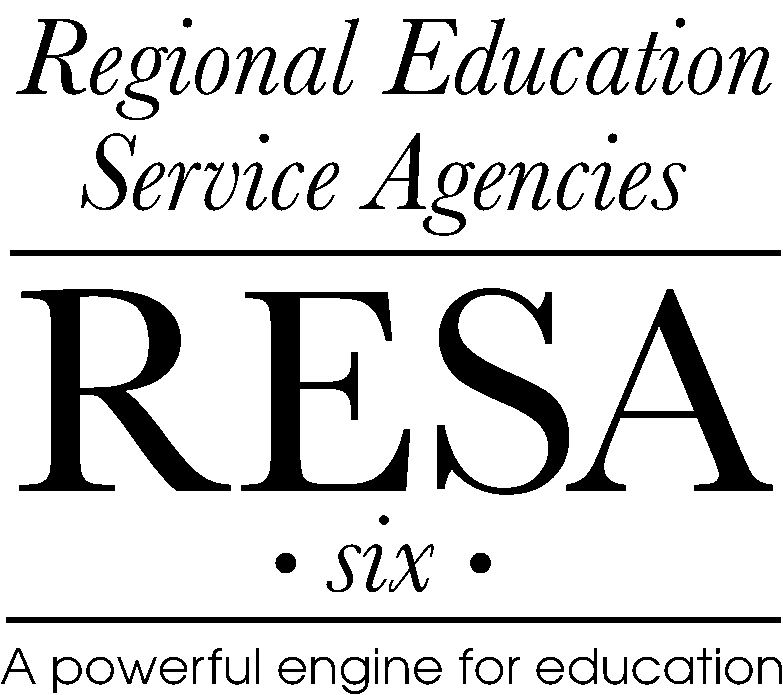 **Request to be submitted five working days prior to travel requestEmployee Name:  ___________________________________________________________Name of Conference/Meeting:  ________________________________________________Specific Location:  __________________________________________________________ Conference Beginning Date:  _________________  Ending Date:  ___________________Conference Beginning Time:  _________________ Ending Time:  __________________Date Travel To:  ____________________________ Return Date:  ___________________ Will you stay overnight?        *Yes  ______           No ________                                                          *How many nights?  __________                                         *Where will you stay?  ____________________________________Estimated Cost of Travel:      Mileage:  _______________   *Lodging:  ______________   *Meals: _________________Attach a copy of the conference/meeting announcement and agenda.  				Highlight the sessions you will attend.____________________       ______________________________________________________________**Date                                                            Employee Signature_____ APPROVED                  __________________________________________________                                                  Executive Director/Supervisor                                     Date_____ REFUSED		   __________________________________________________				  Executive Director/Supervisor                                     Date				  Reason:  ___________________________________________					      ___________________________________________